THÔNG BÁO TUYỂN DỤNGCông ty TNHH Woori Tech Vina là công ty 100% vốn đầu tư Hàn Quốc Chuyên sản xuất Tape.Địa chỉ : Đường N2-4, KCN Đại Đồng, Xã Hoàn Sơn, Tiên Du, Bắc NinhCông ty chúng tôi cần tuyển vị trí sau:NHÂN VIÊN PHIÊN DỊCH TIẾNG TRUNG.Số lượng : 1Giới tính : Nam /NữĐộ tuổi : Không giới hạnKinh Nghiệm : Tối thiểu 1 năm làm tại các công ty chuyên sản xuất Tape.Thời gian làm việc : từ thứ 2 đến thứ 7Quyền lợi : được tham gia đầy đủ chế độ theo quy định hiện hành của nhà nước.Chi tiết công việc : Trao đổi cụ thể trong buổi phỏng vấnLương : Thỏa Thuận.Hình thức nộp hồ sơn : qua email  duonglieu1992@gmail.comHoặc nộp trực tiếp tại văn phòng Công ty TNHH Woori Tech Vina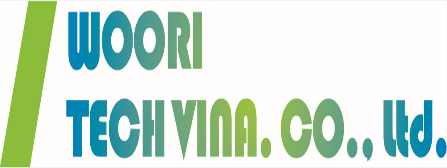 CÔNG TY TNHH WOORI TECH VINA